____________________________________________________________________________________________________________________РЕШЕНИЕпятой сессииСовета Ленинского муниципального округа города Севастополя I созываот 08 февраля 2016 года	            № 5-2016Заслушав и обсудив информацию заместителя председателя Совета Ленинского муниципального округа города Севастополя Киселева С.А., руководствуясь статьей 35.1 Федерального закона от  06 октября 2003 года  №131-ФЗ «Об общих принципах организации местного самоуправления в Российской Федерации», пунктом 2.8 Регламента работы Совета Ленинского муниципального округа, утвержденного решением Совета Ленинского муниципального округа города Севастополя 28.07.2015 года, Совет Ленинского муниципального округа города СевастополяРЕШИЛ:Информацию о создании фракции Всероссийской политической партии «ЕДИНАЯ РОССИЯ» в Совете Ленинского муниципального округа города Севастополя принять к сведению.Учесть, что руководителем фракции «ЕДИНАЯ РОССИЯ» является Киселев С.А., заместителем руководителя фракции – Майорова И.Н., членами Президиума фракции – Мельник Л.В., Гарнега Д.А., Туманов А.М., Череватая Е.П., Мишин М.А., Поддубный Г.А.3. Задачи фракции «ЕДИНАЯ РОССИЯ»:- реализация в нормотворческой и иной деятельности программных установок, решений руководящих органов Партии, Севастопольского городского и Ленинского местного отделений Партии;- согласование и проведение в Совете Ленинского муниципального округа политики, отражающей позицию Партии по вопросам общественно-политической и экономической жизни страны и города Севастополя;- обеспечение консолидированного голосования в Совете Ленинского муниципального округа при принятии решений по правовым актам и кадровым вопросам, по которым Собранием фракции было принято соответствующее решение;- участие в агитационно-пропагандистской работе Партии и Севастопольского городского и Ленинского местного отделений Партии;- информирование населения о деятельности Партии и фракции в сфере нормотворчества, а также по вопросам экономического и социального развития муниципального образования:- реализация обращений избирателей:- участие в мероприятиях Севастопольского городского и Ленинского местного отделений Партии, связанных с подготовкой и проведением избирательных кампаний всех уровней - в соответствии с планами и решениями руководящих органов Партии и Севастопольского городского и Ленинского местного отделений Партии.4. Полномочия фракции «ЕДИНАЯ РОССИЯ»:- право подготовки и внесения на рассмотрение Совета Ленинского муниципального округа города Севастополя проектов решений по любым вопросам, относящимся к его ведению;- право внесения проектов о внесении изменений в существующие нормативные правовые акты Совета Ленинского муниципального округа города Севастополя.5. Настоящее решение вступает в силу с момента принятия.6. Настоящее решение подлежит обнародованию на информационном стенде внутригородского муниципального образования города Севастополя – Ленинского муниципального округа.Глава внутригородского муниципального образования, исполняющий полномочия председателя Совета Ленинского муниципального округа		   		                          Л.В. МельникО фракции Всероссийской политической партии «ЕДИНАЯ РОССИЯ» в Совете Ленинского муниципального округа города Севастополя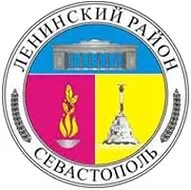 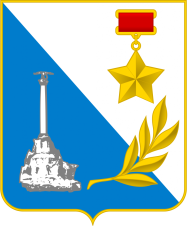 